Форма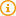 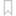 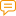 __________________________________(наименование местного исполнительногои распорядительного органа)ЗАЯВЛЕНИЕ
о согласовании содержания наружной рекламы, рекламы на транспортном средствеПрошу согласовать содержание наружной рекламы, рекламы на транспортном средстве (нужное подчеркнуть).Сведения о рекламодателе:наименование (фамилия, собственное имя, отчество (если таковое имеется) ________________________________________________________________________________________________________________________________________________________учетный номер плательщика ______________________________________________место нахождения (место жительства или место пребывания) ______________________________________________________________________________________________номер контактного телефона ______________________________________________Сведения о представителе рекламодателя (если рекламодатель представляет заявление в местный исполнительный и распорядительный орган через своего представителя):наименование (фамилия, собственное имя, отчество (если таковое имеется) ________________________________________________________________________________________________________________________________________________________учетный номер плательщика ______________________________________________место нахождения (место жительства или место пребывания) ______________________________________________________________________________________________номер контактного телефона ______________________________________________оператор наружной рекламы (да/нет) _______________________________________Сведения о средстве наружной рекламы, на котором планируется размещение (распространение) рекламы:вид средства наружной рекламы _______________________________________________________________________________________________________________________адрес (адресные ориентиры) места размещения средства наружной рекламы ________________________________________________________________________________________________________________________________________________________номер разрешения на размещение средства наружной рекламы _________________дата утверждения паспорта средства наружной рекламы _______________________Сведения о транспортном средстве, на котором планируется размещение (распространение) рекламы:вид транспортного средства _______________________________________________регистрационный номер (если транспортное средство подлежит государственной регистрации) _________________________________________________________________место нахождения юридического лица или место жительства индивидуального предпринимателя, являющихся владельцами транспортного средства _____________________________________________________________________________________________Информация о согласовании наружной рекламы, рекламы на транспортном средстве (в случае, если наружная реклама, реклама на транспортном средстве подлежит согласованию с другими государственными органами):наименование государственного органа, осуществившего согласование, __________________________________________________________________________________________________________________________________________________________дата согласования ________________________________________________________К заявлению прилагаются документы на ____ листах:_______________________________________________________________________________________________________________________________________________________________________________________________________________________________________Приложениек Положению о порядке
согласования содержания
наружной рекламы и рекламы
на транспортном средстве_______________________________(подпись)(фамилия, инициалы)____________________________(дата подачи заявления)